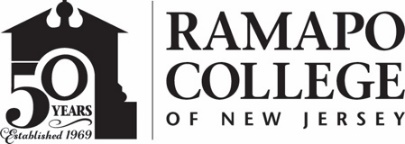 RAMAPO COLLEGE OF NEW JERSEYOffice of Marketing and CommunicationsPress ReleaseFebruary 21, 2020Contact: Angela Daidone		   	201-684-7477news@ramapo.eduRamapo College’s Sabrin Center for Free Enterprise to Present Healthcare Symposium ‘Who Needs Doctors?’MAHWAH, N.J. – The Sabrin Center for Free Enterprise at Ramapo College of New Jersey will present a panel of experts to discuss healthcare on Wednesday, March 25. The symposium, titled “Who Needs Doctors? Your future physician may not be an M.D.–and you may be better off,” will be held in the Trustees Pavilion at 7 p.m. The event is free and open to the public, and will be moderated by Ramapo Professor of Finance Murray Sabrin.The panel presenters are:ALIETA ECK, M.D., studied internal medicine at Robert Wood Johnson University Hospital in New Brunswick, N.J., and has been in private practice with her husband Dr. John Eck since 1988. In 2003, she and her husband founded the Zarephath Health Center, a non-government free clinic that serves approximately 300 poor and uninsured patients per month, utilizing donated services of volunteer physicians and nurses.TODD A. EDELSON is a physical therapist who is considered a leader in the clinical use and teaching of the McKenzie Method of physical therapy in the United States. He holds a doctor of physical therapy degree from Massachusetts General’s Institute for Health professionals and has been on the faculty of the New Zealand-based McKenzie Institute since 1999.GLENN B. GERO is a board-certified naturopathic practitioner with a doctorate in nutrition, an MBA and master’s degree in botanical medicine. He has completed extensive post-doctoral training at Harvard Medical School including training at the Joslin Diabetes Center, the Institute of Lifestyle medicine and the Herbert Benson Institute of Mind Body Medicine.ALEXANDER OLBRECHT, Ramapo College professor of economics, teaches health economics curriculum and is the executive director of the Eastern Economics Association based at Ramapo College.  His research has appeared in The Journal of Human Resources, Contemporary Economic Policy, Economics of Education Review, and Nonprofit and Voluntary Sector Quarterly, among others.This symposium is supported by a grant from the Ramapo College Foundation. Refreshments and registration begin at 6:30 p.m.Those wishing to attend should RSVP to msabrin@ramapo.edu by March 14. For disability-related accommodations and more information, please call 201-684-7373.						###Ramapo College of New Jersey is the state’s premier public liberal arts college and is committed to academic excellence through interdisciplinary and experiential learning, and international and intercultural understanding. The College is ranked #1 among New Jersey public institutions by College Choice, and is recognized as a top college by U.S. News & World Report, Kiplinger’s, Princeton Review and Money magazine, among others. Ramapo College is also distinguished as a Career Development College of Distinction by CollegesofDistinction.com, boasts the best campus housing in New Jersey on Niche.com, and is designated a “Military Friendly College” in Victoria Media’s Guide to Military Friendly Schools.Established in 1969, Ramapo College offers bachelor’s degrees in the arts, business, data science, humanities, social sciences and the sciences, as well as in professional studies, which include business, education, nursing and social work. In addition, the College offers courses leading to teacher certification at the elementary and secondary levels, and offers graduate programs leading to master’s degrees in Accounting, Business Administration, Data Science, Educational Technology, Educational Leadership, Nursing, Social Work and Special Education. 